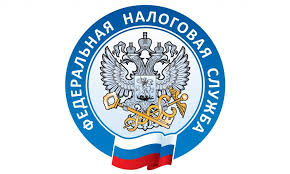     Как уплатить налог за несовершеннолетнего – информация для родителейУФНС России по Приморскому краю отмечает: налоговое уведомление на уплату имущественных налогов может прийти на юного жителя Приморья, в случае если он является собственником имущества (квартиры, транспорта, гаража, земли) или его доли. Однако если несовершеннолетний не достиг возраста 14-ти лет, самостоятельно уплатить исчисленных налог он не может. Обязанность по уплате налога исполняют родители (усыновители, опекуны, попечители), как законные представители.Подростки в возрасте от 14 могут самостоятельно уплачивать налоги. Однако чаще всего это делают родители. Отслеживать начисления налогов несовершеннолетним можно при помощи сервиса ФНС России «Личный кабинет налогоплательщика для физических лиц» (ЛК ФЛ). Так, взрослому необходимо создать учётную запись в ЛК ФЛ, а затем подключить к сервису ребёнка. После этого, в Личном кабинете родитель нажимает кнопку «Семейный доступ» (вкладка «Профиль»), вводит ИНН ребёнка и отправляет запрос. И в Личном кабинете ребёнка следует его подтвердить. Управление напоминает: исполнить свою обязанность по уплате налогов за 2022 год необходимо в срок не позднее 1 декабря 2023 года. И для этого у налогоплательщиков есть несколько способов при помощи:- приложений мобильных банков;- платёжных терминалов;- сервисов ФНС России «Уплата налогов и пошлин» и ЛК ФЛ.Узнать подробную информацию о порядке уплаты имущественных налогов можно при помощи специальной промостраницы «Налоговое уведомление 2023» на официальном сайте Службы.